Jyllands Posten den 13. december 2014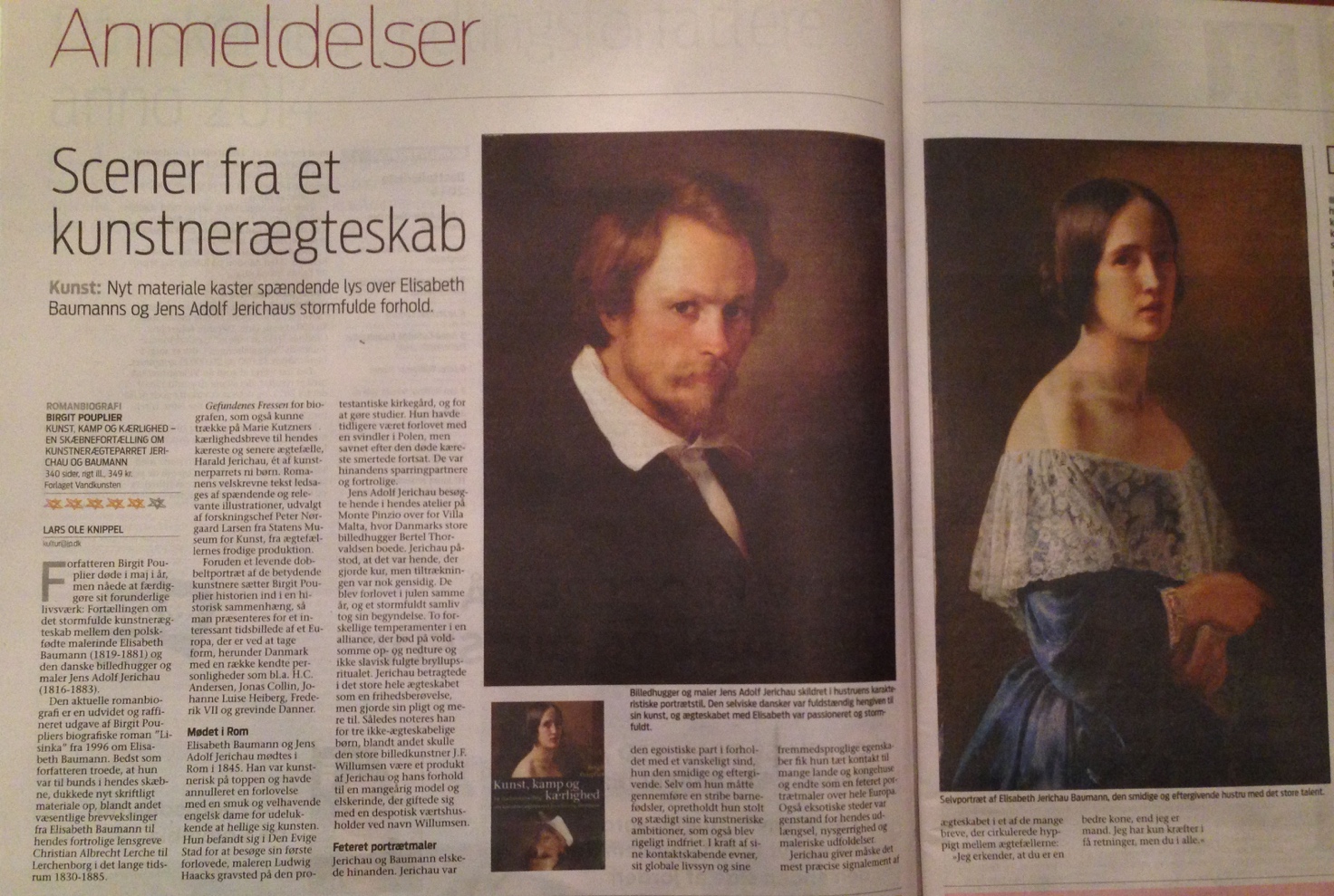 Berlingske den 12. okt 2014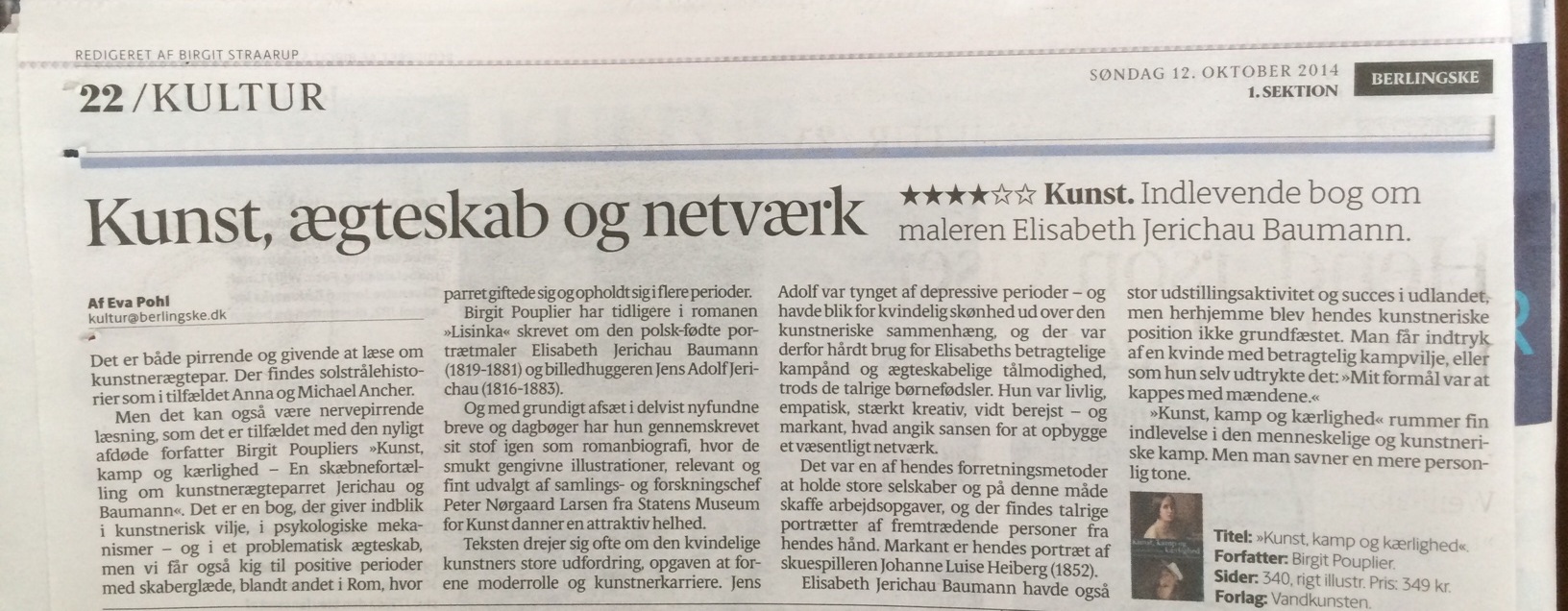 